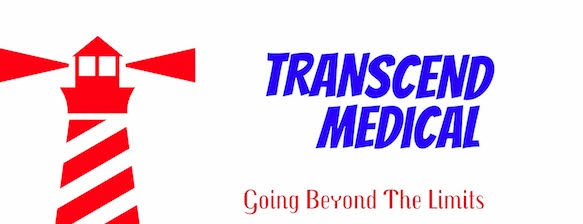 Patient Name:	___________________________________	 DOB: ___________	Start Date: ________Diagnosis(s): ____________________________________________________________________________________________   Attach a Copy of Patient’s Demographic Page _______ Height _______	Weight _______Mobility (Aid Walking)_____ Cane (E0100)					_____ Walker (E0135)		_____ Quad Cane (E0105)				_____ Walker w Wheels (E0143)_____ Rollator w/seat (E0143 & E0156)		_____ Walker Heavy Duty 300lb + (E0149)Mobility Assistive Equipment_____ Wheelchair Standard (K0001)				_____ Elevating Leg Rest (K0195)_____ Wheelchair Hemi (K0002)				_____ Seat Cushion (E2601)_____ Wheelchair Lightweight (K0003)			_____ Back Cushion (E2611)_____ Wheelchair Heavy Duty (K0006) + 250 lb.		_____ Other type Cushion ___________________ Wheelchair Extra Heavy Duty (K0007) + 300 lb.	_______________________________________________ Safety Belt (E0978) 									_____ Anti-Tippers	(E0971)									_____ Heel Loops (E0951)									_____ Wheel lock extensions (E0961)Bed and Related_____ Semi Electric Bed (E0261) with (E0184) Dry Pressure Pad Standard Length		           _____ Bariatric Bed (E0303) 350 to 600 lbs.			_____ Gel or Gel like mattress (E0185)_____ Bariatric Bed Heavy (E0304) 600 lbs. +		_____ Alternating Pressure Pad (E0181)_____ Low Air Loss Mattress (E0277)				_____ Patient Lift w Sling (E0630)_____ Trapeze Bar for Bed (E0910)			                                                                                    _____ Heavy Duty Trapeze for Bed (E0912)                         _____ Trapeze Free Standing (E0940)_____ Bedside Commode 3in1 (E0163)			 _____ Heavy Duty Commode (E0168) Physician Name: _____________________________________________	NPI# _____________________________Physician Signature ___________________________________________    	Date _____________________________